MEDIOS ELECTRÓNICOS PARA MANTENER INFORMADA A LA CIUDADANIA VIA INTERNET1.-PUEDE HACERLO EN LA PÁGINA DE INICIO  DEL GOBIERNO MUNICIPAL http://degollado.gob.mx/2.-VIA FACEBOOK  Gobierno Municipal Degollado Jaliscohttps://www.facebook.com/GOBDEGOJAL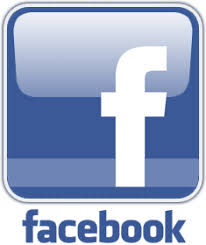 3.-VIA INSTAGRAM:      Gobierno de Degolladohttps://www.instagram.com/gobdegollado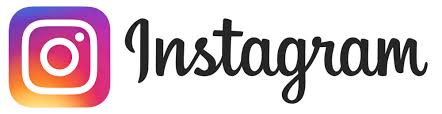 